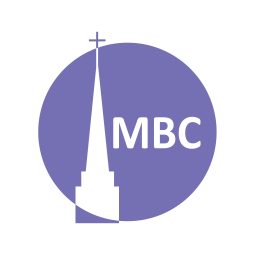 INTRODUCTION:  With the Jerusalem Council behind them, and the letter having caused encouragement into the Galatian churches, Paul’s team now strikes out into new territory.KEY POINT: mission, direction, discernment, providenceA.M. SERMON RECAP (George Bell)What was the sermon about?What were the key points?Key takeaways…? Questions to keep considering?P.M. SERMON RECAP (Acts 16: 1–5, Timothy) Who was Timothy? What encouragement is his life?For missional reasons, what did Timothy do?Was this a contradiction of the Jerusalem Council?  READ: Acts 16:6–10QUESTIONS: Acquaint yourself with the basic geography (Roman provinces). Phrygia and Mysia were both areas of Asia. Troas was the main harbour of Asia facing Macedonia: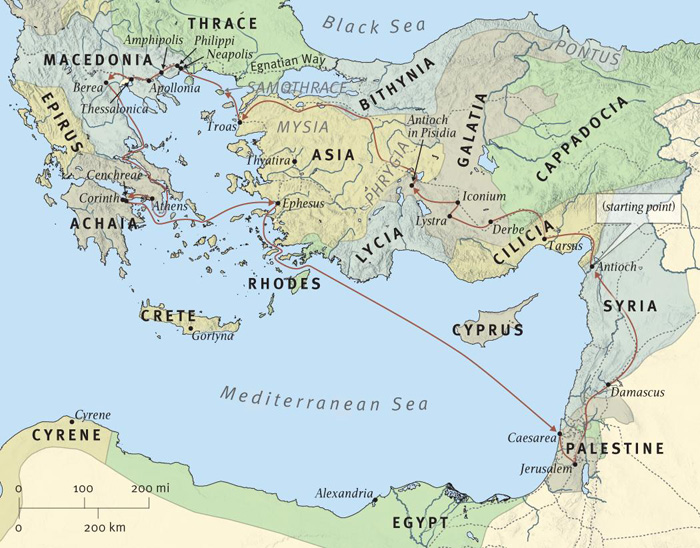 V. 6- Having been in Derbe and Lystra (v. 1), the team continued east through “the cities” (v. 4). Having completed their initial plan (15:36) they now cast their missionary eyes further afield.Vv. 6–7-“The Holy Spirit” and “Spirit of Jesus” are synonymously used for Jesus sent His Spirit at Pentecost. Despite heading east the Spirit (God) twice prevented them from [temporarily] fulfilling His general will (Acts 1:8) which may have taken them west or north. Did God not want them to hear the Gospel (“pass by”) or does it show God has a specific plans for us in the midst of His wider mission? (i.e. who went to Bythinia, 1 Pet 1:1?). Can we minister to everyone or must we consign ourselves to minister to some?If we are open and active to do God’s will how can we trust that He will direct us to His specific will? Luke doesn’t tell us how they were prevented (i.e. inward impression, outward illness, opposition, prophecy). Has God ever negatively guided you away from something in life/mission, even when it was good? They were negatively led to Troas. Next they were positively led to Macedonia. This may be where we get “when God closes a door He opens a window,” though this can be abused (it isn’t an absolute). Often there is such a thing as double guidance: prohibition and opportunity. Have you ever experienced this?V.10- “concluding”: a bringing together of the data to make a conclusion. How did God use double guidance, time, circumstances, personal revelation (vision), reason and corporate discussion to direct the team? What should we rely on in life/missional decisions?V. 9b- HELP (a military distress call). Why did they need help? What help could Paul bring them?V. 10- “we”. Here Luke joined the team. (Possibly as a doctor but perhaps as a native of Macedonia). Like Timothy (16:3), he is another reminder of team ministry. Though the team wouldn’t have made the geographical divide we do today (they were just crossing a well-travelled body of water to another Roman province, we know they crossed from Asia to Europe. If you are a European Christian this is the heritage that made salvation possible. Little did the team know the impact this would have re: Acts 1:8 for Europe became the first Christian continent and helped bring Christianity to the others? How might God use our mission? NEXT: Aug 23- Acts 16:11–16, The Conversion of Lydia